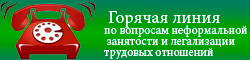 Работает "Горячая линия" по вопросам легализации трудовых отношений, на которую жители Борисовского района могут сообщить о несвоевременной или неофициальной - "в конверте" - выплате заработной платы, отсутствии трудовых договоров и других фактах нарушения трудового законодательства.Телефон "Горячей линии" по вопросам нарушения трудового законодательства8 (47246) 5-10-66 - отдел экономического развития и труда администрацииБорисовского района